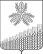 АДМИНИСТРАЦИЯ КРАСНОПОЛЯНСКОГО СЕЛЬСКОГО ПОСЕЛЕНИЯКУЩЁВСКОГО РАЙОНАПОСТАНОВЛЕНИЕот 19.12.2022 года                                                                                           № 109х.Красная Поляна Об установлении Порядка применения в 2023 году бюджетной классификации Российской Федерации в части, относящейся к бюджету Краснополянского сельского поселения Кущевского района В соответствии с Бюджетным кодексом Российской Федерации, в целях установления, детализации и определения порядка применения бюджетной   классификации   Российской Федерации  в   части, относящейся к   бюджету  Краснополянского  сельского  поселения   Кущёвского  района, п о с т а н о в л я ю:1. Установить:1) Установить порядок применения целевых статей расходов в части, относящейся к бюджету Краснополянского сельского поселения Кущевского района (приложение №1);2) Утвердить перечень статей и видов источников финансирования дефицита бюджета Краснополянского сельского поселения Кущевского района (приложение №2). 3) Утвердить перечень кодов по видам (подвидам) доходов классификации доходов бюджета Краснополянского сельского поселения Кущевского района (приложение №3);4) Утвердить Перечень и коды главных администраторов доходов бюджета Краснополянского сельского поселения Кущевского района, источников финансирования дефицита бюджета Краснополянского сельского поселения Кущевского района, закрепляемые за ними виды (подвиды) доходов бюджета Краснополянского сельского поселения Кущевского района и коды классификации источников финансирования дефицита бюджета Краснополянского сельского поселения Кущевского района на 2023 год  (приложение № 4).2. Контроль за исполнением настоящего постановления возложить на ведущего специалиста администрации Краснополянского сельского поселения А.С.Сисенова.3. Настоящее постановление вступает в силу с 1 января 2023 года и распространяет свое действие на правоотношения, возникшие при формировании сводной бюджетной росписи и росписей главных распорядителей средств бюджета Краснополянского сельского поселения Кущевского района (главных источников финансирования дефицита бюджета) на 2023 год. ПРИЛОЖЕНИЕ № 1к постановлению администрацииКраснополянского сельскогопоселения Кущевского районаот 19.12.2023 года № 109ПОРЯДОКприменения целевых статей расходов в части, относящейся к бюджету Краснополянского сельского поселения Кущевского района1. Общие положения Целевые статьи расходов бюджета Краснополянского сельского поселения Кущевского района обеспечивают привязку бюджетных ассигнований бюджета поселения к муниципальным программам, их подпрограммам и (или) непрограммным направлениям деятельности органов местного самоуправления и (или) к расходным обязательствам, подлежащим исполнению за счет средств бюджета Краснополянского сельского поселения Кущевского района.Структура кода целевой статьи расходов бюджета Краснополянского сельского поселения Кущевского района включает следующие составные части (таблица 1):код программного (непрограммного) направления расходов (8 и 9 разряды кода классификации расходов) – предназначен для кодирования муниципальных программ Краснополянского сельского поселения Кущевского района, непрограммных направлений деятельности;код подпрограммы (10 разряд кода классификации расходов бюджета) – предназначен для кодирования подпрограмм муниципальных программ Краснополянского сельского поселения Кущевского района, непрограммных направлений деятельности;код основного мероприятия(11-12 разряды кода классификации расходов бюджета)код направления расходов (13–17 разряды кода классификации расходов бюджетов) – предназначен для кодирования направлений расходования средств, конкретизирующих (при необходимости) отдельные мероприятия.Таблица 1Целевым статьям бюджета Краснополянского сельского поселения Кущевского района присваиваются уникальные коды, сформированные с применением буквенно-цифрового ряда: 0,1, 2, 3, 4, 5, 6, 7, 8, 9, Б, Г, Д, Ж, И, Л, П, Ф, Ц, Ч, Ш, Э, Ю, Я.Наименования целевых статей бюджета Краснополянского сельского поселения Кущевского района устанавливаются администрацией Краснополянского сельского поселения Кущевского района и характеризуют направление бюджетных ассигнований на реализацию:- муниципальных программ Краснополянского сельского поселения Кущевского района и непрограммных направлений деятельности;- подпрограмм муниципальных программ Краснополянского сельского поселения Кущевского района - основные мероприятия подпрограмм- направлений расходов.Перечень универсальных направлений расходов, увязываемых с целевыми статьями подпрограмм муниципальных программ Краснополянского сельского поселения Кущевского района, непрограммными направлениями расходов органов местного самоуправления установлен подразделом 2.3 раздела 2 настоящего Порядка.Увязка универсальных направлений расходов с подпрограммой муниципальной программы устанавливается по следующей структуре кода целевой статьи:Увязка универсальных направлений расходов с основным непрограммным направлением расходов органов местного самоуправления устанавливается по следующей структуре кода целевой статьи:Расходы бюджета Краснополянского сельского поселения Кущевского района на финансовое обеспечение выполнения функций органами местного самоуправления, и находящихся в их ведении муниципальных учреждений подлежат отражению по соответствующим кодам целевых статей классификации расходов, содержащим соответствующие направления расходов:00190 "Расходы на обеспечение функций органов местного самоуправления ";00590 "Расходы на обеспечение деятельности (оказание услуг) муниципальных учреждений";Расходы бюджета Краснополянского сельского поселения Кущевского района на финансовое обеспечение мероприятий и находящихся в ведении муниципальных учреждений, подлежат отражению по соответствующим кодам целевых статей классификации расходов (обособленным направлениям расходов), установленным в разделе 2 Порядка, с учётом требований установленных пунктом 12 настоящего раздела.Расходы бюджета Краснополянского сельского поселения Кущевского района на финансовое обеспечения мероприятий и находящихся в ведении муниципальных учреждений для отражения, которых правилами применения целевых статей классификации расходов в части, относящейся к бюджету Краснополянского сельского поселения Кущевского района, установленными в разделе 2 настоящего Порядка, не предусмотрены обособленные направления расходов, подлежат отражению по соответствующим целевым статьям, содержащих направление расходов 99990 "Реализация других мероприятий".Расходы бюджета Краснополянского сельского поселения Кущевского района за счет субсидий, субвенций, иных межбюджетных трансфертов, имеющих целевое назначение, отражаются по кодам целевых статей классификации расходов бюджета Краснополянского сельского поселения Кущевского района, включающим следующие коды направлений расходов (13–17 разряды кода целевой статьи расходов):1) 50010−59990 (коды) – используются исключительно для отражения расходов в соответствии с Указаниями о порядке применения бюджетной классификации Российской Федерации, утвержденными приказом Министерства финансов Российской Федерации от 1 июля 2013года № 65н "Об утверждении Указаний о порядке применения бюджетной классификации Российской Федерации";2) 40010−49990 – используются исключительно для отражения расходов на осуществление публичных нормативных выплат, источником финансового обеспечения которых являются средства бюджета Краснополянского сельского поселения Кущевского района, за исключением средств из резервного фонда и иных расходов. 3) 60010−64990 – используются для отражения расходов, осуществляемых за счет субсидий, субвенций и иных межбюджетных трансфертов, предоставленных из краевого бюджета;Наименование указанного направления расходов бюджетов (наименование целевой статьи, содержащей соответствующее направление расходов бюджета) не должно содержать указание на наименование межбюджетного трансферта, являющегося источником финансового обеспечения расходов бюджета Краснополянского сельского поселения Кущевского района. 4) 65010 – 69990 используются для отражения расходов местных бюджетов, направленных на выполнение условий софинансирования расходных обязательств, финансовое обеспечение которых частично осуществляется из краевого бюджета.По кодам направлений расходов местных бюджетов 65ХХ, 66ХХ, 67ХХХ, 68ХХХ, 69ХХХ отражаются дополнительные расходы местного бюджета к расходам местного бюджета, указанным в первом абзаце пункта 4 настоящего раздела, и отраженным в местном бюджете по кодам направлений расходов местного бюджета 60ХХХ, 61ХХХ, 62ХХХ, 63ХХХ, 64ХХХ.При этом коды направлений расходов 65ХХХ – 69ХХХ, указанные в 13 - 17 разрядах кода расходов бюджетов, и их наименование должны быть идентичны соответствующим значениям и наименованиям кодов направлений местного бюджета 60ХХХ – 64ХХХ.2. Перечень и правила применения целевых статей классификации расходов для отражения расходов бюджета Краснополянского сельского поселения Кущевского района 2.1. Муниципальные программы Краснополянского сельского поселения Кущевского района01 0 00 00000 Муниципальная программа «Решение вопросов местного значения в Краснополянском сельском поселении Кущевского района на 2021-2023 годы»По данной целевой статье отражаются расходы бюджета Краснополянского сельского поселения Кущевского района на реализацию муниципальной программы «Решение вопросов местного значения в Краснополянском сельском поселении Кущевского района на 2021-2023 годы», разработанной в соответствии с Перечнем муниципальных программ Краснополянского сельского поселения Кущевского района, утвержденным постановлением администрации Краснополянского сельского поселения Кущевского района от 09 ноября 2020 года № 76, осуществляемые по следующим подпрограммам:01 1 0000000 Развитие органов территориального общественного самоуправления в Краснополянском сельском поселении на 2021-2023 годы01 1 0100000 Основные мероприятия подпрограммы Развитие органов территориального общественного самоуправления вКраснополянском сельском поселении на 2021-2023 годыПо данной целевой статье отражаются расходы местного бюджета на реализацию подпрограммы «Развитие органов территориального общественного самоуправления в Краснополянском сельском поселении на 2021-2023 годы» муниципальной программы «Решение вопросов местного значения в Краснополянском сельском поселении Кущевского района на 2021-2023 годы» по соответствующим направлениям расходов, в том числе:- 10360 Компенсационные выплаты территориальным органам самоуправленияПо данному направлению расходов отражаются расходы местного бюджета на компенсационные выплаты территориальным органам самоуправления. 01 2 0000000 Ведение похозяйственных книг в Краснополянском сельском01 2 0100000 Основные мероприятия подпрограммы Ведение похозяйственных книг в Краснополянском сельском поселении на 2021-2023 годы По данной целевой статье отражаются расходы местного бюджета на реализацию подпрограммы «Ведение похозяйственных книг в Краснополянском сельском поселении на 2021-2023 годы» муниципальной программы «Решение вопросов местного значения в Краснополянском сельском поселении Кущевского района на 2021-2023 годы» по соответствующим направлениям расходов, в том числе:- 10250 Выплаты по ведению похозяйственных книгПо данному направлению расходов отражаются расходы местного бюджета на выплаты по ведению похозяйственных книг. 01 3 0000000 Противодействие коррупции в Краснополянском сельском поселении на 2021-2023 годы01 3 0100000 Основные мероприятия подпрограммы Противодействие коррупции в Краснополянском сельском поселении на 2021-2023 годыПо данной целевой статье отражаются расходы местного бюджета на реализацию подпрограммы «Противодействие коррупции в Краснополянском сельском поселении на 2021-2023 годы» муниципальной программы «Решение вопросов местного значения в Краснополянском сельском поселении Кущевского района на 2021-2023 годы» по соответствующим направлениям расходов, в том числе:-10090 Информирование общества о ходе реализации антикоррупционной политикиПо данному направлению расходов отражаются расходы на публикацию информации и нормативно-правовых актов в СМИ в целях обеспечения информационной открытости деятельности муниципального образования. 01 4 00 00000 Осуществление расходов на проведение праздничных мероприятий в Краснополянском сельском поселении на 2021-2023 годы01 4 01 00000 Основные мероприятия подпрограммы Осуществление расходов на проведение праздничных мероприятий в Краснополянском сельском поселении на 2021-2023 годыПо данной целевой статье отражаются расходы местного бюджета на реализацию подпрограммы «Осуществление расходов на проведение праздничных мероприятий в Краснополянском сельском поселении на 2021-2023 годы» муниципальной программы «Решение вопросов местного значения в Краснополянском сельском поселении Кущевского района на 2021-2023 годы» по соответствующим направлениям расходов, в том числе:- 10930 Расходы на проведение праздничных мероприятий и памятных датПо данному направлению расходов отражаются расходы, связанные с проведением мероприятий краевого, районного и местного значения, финансирование юбилейных и памятных дат, проведению совещаний, семинаров, выставок, мероприятий по инвестиционной привлекательности поселения и прочие обязательства.02 0 00 00000 Муниципальная программа «Решение вопросов в области национальной безопасности и правоохранительной деятельности в Краснополянском сельском поселении Кущевского района на 2021-2023 годы»По данной целевой статье отражаются расходы бюджета Краснополянского сельского поселения Кущевского района на реализацию муниципальной программы «Решение вопросов в области национальной безопасности и правоохранительной деятельности в Краснополянском сельском поселении Кущевского района на 2021-2023 годы», разработанной в соответствии с Перечнем муниципальных программ Краснополянского сельского поселения Кущевского района, утвержденным постановлением администрации Краснополянского сельского поселения Кущевского района от 09 ноября 2020 года № 76, осуществляемые по следующим подпрограммам:02 1 0000000 Защита населения и территории от чрезвычайных ситуаций природного и техногенного характера на территории Краснополянского сельского поселения на 2021-2023 годы 02 1 0100000 Основные мероприятия подпрограммы Защита населения и территории от чрезвычайных ситуаций природного и техногенного характера на территории Краснополянского сельского поселения на 2021-2023По данной целевой статье отражаются расходы местного бюджета на реализацию подпрограммы «Защита населения и территории от чрезвычайных ситуаций природного и техногенного характера на территории Краснополянского сельского поселения на 2021-2023» муниципальной программы «Решение вопросов в области национальной безопасности и правоохранительной деятельности в Краснополянском сельском поселении Кущевского района на 2021-2023 годы» по соответствующим направлениям расходов, в том числе:-10540 Мероприятия по защите населения и территории от чрезвычайных ситуаций природного и техногенного характера, выполняемые в рамках специальных решений По данному направлению расходов отражаются расходы, связанные собеспечением деятельности органов местного самоуправления, учреждений, в полномочия которых входит решение вопросов по защите населения и территорий от чрезвычайных ситуаций, а также расходы на осуществление мероприятий в области предупреждения и ликвидации последствий чрезвычайных ситуаций.02 2 0000000 Пожарная безопасность на территории Краснополянского сельского поселения на 2021-2023 годы02 2 0100000 Пожарная безопасность на территории Краснополянского сельского поселения на 2021-2023 годыПо данной целевой статье отражаются расходы местного бюджета на реализацию подпрограммы «Пожарная безопасность на территории Краснополянского сельского поселения на 2021-2023 годы» муниципальной программы «Решение вопросов в области национальной безопасности и правоохранительной деятельности в Краснополянском сельском поселении Кущевского района на 2021-2023 годы» по соответствующим направлениям расходов, в том числе:- 10590 Реализация мероприятий по пожарной безопасностиПо данному направлению расходов отражаются расходы на мероприятия по пожарной безопасности.02 3 0000000 Обеспечение охраны общественного правопорядка на территории Краснополянского сельского поселения на 2021-2023 годы02 3 0100000 Основные мероприятия подпрограммы Обеспечение охраны общественного правопорядка на территории Краснополянского сельского поселения на 2021-2023 годыПо данной целевой статье отражаются расходы местного бюджета на реализацию подпрограммы «Обеспечение охраны общественного правопорядка на территории Краснополянского сельского поселения на 2021-2023 годы» муниципальной программы «Решение вопросов в области национальной безопасности и правоохранительной деятельности в Краснополянском сельском поселении Кущевского района на 2021-2023 годы» по соответствующим направлениям расходов, в том числе:-11600 Осуществление мероприятий по охране общественного правопорядка и усилению борьбы с преступностьюПо данному направлению расходов отражаются расходы на реализацию мероприятий по укреплению общественного правопорядка и усилению борьбы с преступностью.03 0 00 00000 Муниципальная программа «Развитие дорожного хозяйства в Краснополянском сельском поселении Кущевского района на 2021-2023 годы»По данной целевой статье отражаются расходы бюджета Краснополянского сельского поселения Кущевского района на реализацию муниципальной программы «Развитие дорожного хозяйства в Краснополянском сельском поселении Кущевского района на 2021-2023 годы», разработанной в соответствии с Перечнем муниципальных программ Краснополянского сельского поселения Кущевского района, утвержденным постановлением администрации Краснополянского сельского поселения Кущевского района от 09 ноября 2020 года № 76, осуществляемые по следующим подпрограммам:03 1 00 00000 Строительство, реконструкция, капитальный ремонт и ремонт автомобильных дорог Краснополянского сельского поселения на 2021-2023 годы03 1 01 00000 Основные мероприятия подпрограммы Строительство, реконструкция, капитальный ремонт и ремонт автомобильных дорог Краснополянского сельского поселения на 2021-2023 годыПо данной целевой статье отражаются расходы местного бюджета на реализацию подпрограммы «Реконструкция, капитальный ремонт и ремонт автомобильных дорог Краснополянского сельского поселения на 2021-2023 годы» муниципальной программы «Развитие дорожного хозяйства в Краснополянском сельском поселении Кущевского района на 2021-2023 годы» по соответствующим направлениям расходов, в том числе:- 10430 Реконструкция, капитальный ремонт и ремонт автомобильных дорог местного значения, включая проектно-изыскательские работыПо данному направлению расходов отражаются расходы бюджета поселения на реконструкцию, капитальный ремонт и ремонт автомобильных дорог местного значения, включая проектно-изыскательские работы.- 62440 Субсидии на капитальный ремонт автомобильных дорог общего пользования населенных пунктовПо данному направлению расходов отражаются расходы краевого бюджета на предоставление бюджетам муниципальных образований субсидий на капитальный ремонт, ремонт автомобильных дорог общего пользования населенных пунктов, а также расходы бюджетов муниципальных образований на осуществление указанных расходов, источником финансового обеспечения которых являются данные субсидии.- S2440 Реализация мероприятий, направленных на софинансирование расходов по капитальному ремонту дорог общего пользования населенных пунктовПо данной целевой статье отражаются расходы местного бюджета, направленные на софинансирование по капитальному ремонту автомобильных дорог общего пользования населенных пунктов. 032 000 0000 Содержание улично-дорожной сети Краснополянского сельского поселения на 2021-2023 годы032 010 0000 Основные мероприятия подпрограммы Содержание улично-дорожной сети Краснополянского сельского поселения на 2021-2023 годыПо данной целевой статье отражаются расходы местного бюджета на реализацию подпрограммы «Содержание улично-дорожной сети Краснополянского сельского поселения на 2021-2023 годы» муниципальной программы «Развитие дорожного хозяйства в Краснополянском сельском поселении Кущевского района на 2021-2023 годы» по соответствующим направлениям расходов, в том числе:- 10440 Содержание улично-дорожной сети, включая проектные работыПо данному направлению расходов отражаются расходы на содержание улично-дорожной сети, включая проектные работы.04 0 0000000 Муниципальная программа «Реализация вопросов в области национальной экономики Краснополянского сельского поселения Кущевского района на 2021-2023 годы»По данной целевой статье отражаются расходы бюджета Краснополянского сельского поселения Кущевского района на реализацию муниципальной программы «Реализация вопросов в области национальной экономики Краснополянского сельского поселения Кущевского района на 2021-2023 годы», разработанной в соответствии с Перечнем муниципальных программ Краснополянского сельского поселения Кущевского района, утвержденным постановлением администрации Краснополянского сельского поселения Кущевского района от 09 ноября 2020 года № 76, осуществляемые по следующим подпрограммам:04 1 0000000 Поддержка и развитие малого и среднего предпринимательства в Краснополянском сельском поселении на 2021-2023 годы04 1 0100000 Основные мероприятия подпрограммы Поддержка и развитие малого и среднего предпринимательства в Краснополянском сельском поселении на 2021-2023 годыПо данной целевой статье отражаются расходы местного бюджета на реализацию подпрограммы «Поддержка и развитие малого и среднего предпринимательства в Краснополянском сельском поселении на 2021-2023 годы» муниципальной программы «Реализация вопросов в области национальной экономики Краснополянского сельского поселения Кущевского района на 2021-2023 годы» по соответствующим направлениям расходов, в том числе:-10500 Мероприятия по поддержке малого и среднего предпринимательстваПо данному направлению расходов отражаются расходы на поддержку и развитие малого и среднего предпринимательства. 04 2 0000000 Энергосбережение и повышение энергетической эффективности на территории Краснополянского сельского поселения на 2021-2023 годы04 2 0100000 Основные мероприятия подпрограммы Энергосбережение и повышение энергетической эффективности на территории Краснополянского сельского поселения на 2021-2023 годыПо данной целевой статье отражаются расходы местного бюджета на реализацию подпрограммы «Энергосбережение и повышение энергетической эффективности на территории Краснополянского сельского поселения на 2021-2023 годы» муниципальной программы «Реализация вопросов в области национальной экономики Краснополянского сельского поселения Кущевского района на 2021-2023 годы» по соответствующим направлениям расходов, в том числе:-10600 Мероприятия, направленные на повышение энергетической эффективностиПо данному направлению расходов отражаются расходы на энергосбережение и повышение энергетической эффективности на территории поселения. 05 0 0000000 Муниципальная программа «Комплексное развитие систем коммунальной инфраструктуры и благоустройство территории Краснополянского сельского поселения Кущевского района на 2021-2023 годы»По данной целевой статье отражаются расходы бюджета Краснополянского сельского поселения Кущевского района на реализацию муниципальной программы «Комплексное развитие систем коммунальной инфраструктуры и благоустройство территории Краснополянского сельского поселения Кущевского района на 2021-2023 годы», разработанной в соответствии с Перечнем муниципальных программ Краснополянского сельского поселения Кущевского района, утвержденным постановлением администрации Краснополянского сельского поселения Кущевского района от 09 ноября 2020 года № 76, осуществляемые по следующим подпрограммам:05 1 0000000 Развитие коммунального хозяйства Краснополянского сельского поселения на 2021-2023 годы05 1 0100000 Основные мероприятия подпрограммы Развитие коммунального хозяйства Краснополянского сельского поселения на 2021-2023 годы- 10510 Мероприятия в области коммунального хозяйстваПо данному направлению расходов отражаются расходы, связанные с поддержанием и восстановлением надлежащего технического и санитарно-гигиенического состояния сооружений, оборудования, коммуникаций (развитие, капитальный и текущий ремонт, замена инженерных сетей) и объектов жилищно-коммунального назначения, другие мероприятия в области коммунального хозяйства.05 2 0000000 Развитие наружного освещения в Краснополянском сельском поселении на 2021-2023 годы05 2 0100000 Основные мероприятия подпрограммы Развитие наружного освещения в Краснополянском сельском поселении на 2021-2023 годыПо данной целевой статье отражаются расходы местного бюджета на реализацию подпрограммы «Развитие наружного освещения в Краснополянском сельском поселении на 2015-2020 годы» муниципальной программы «Комплексное развитие систем коммунальной инфраструктуры и благоустройство территории Краснополянского сельского поселения Кущевского района на 2021-2023 годы» по соответствующим направлениям расходов, в том числе:- 01000 Уличное освещениеПо данному направлению расходов отражаются расходы, связанные с развитием и содержанием сетей наружного освещения, в том числе расходы на оплату уличного освещения в границах сельского поселения.05 3 0000000 Благоустройство территории Краснополянского сельского поселения на 2021-2023 годы05 3 0100000 Основные мероприятия подпрограммы Благоустройство территории Краснополянского сельского поселения на 2021-2023 годыПо данной целевой статье отражаются расходы местного бюджета на реализацию подпрограммы «Благоустройство территории Краснополянского сельского поселения на 2021-2023 годы» муниципальной программы «Комплексное развитие систем коммунальной инфраструктуры и благоустройство территории Краснополянского сельского поселения Кущевского района на 2021-2023 годы» по соответствующим направлениям расходов, в том числе:- 03000 Озеленение территории поселенияПо данному направлению расходов отражаются расходы местных бюджетов, связанные с выполнение мероприятий по зеленому строительству в границах сельских поселений, выращиванию посадочного материала, производству продукции цветоводства и уходу за зелеными насаждениями.- 05000 Прочие мероприятия по благоустройству территории поселенияПо данному направлению расходов отражаются расходы бюджетов сельских поселений на мероприятия по благоустройству территории поселения, в том числе санитарная очистка, благоустройство парков, скверов, мемориалов, площадей. 05 3 0200000 Поддержка местных инициативПо данной целевой статье отражаются расходы местного бюджета на реализацию подпрограммы «Благоустройство территории Краснополянского сельского поселения на 2021-2023годы» муниципальной программы «Комплексное развитие систем коммунальной инфраструктуры и благоустройство территории Краснополянского сельского поселения Кущевского района на 2021-2023годы» на поддержку местных инициатив 05 3 0205000 Реализация инициативных проектовв Краснополянском сельском поселении Кущевского района в 2021-2023 годах за счет местного бюджетаПо данной целевой статье отражаются расходы местного бюджета Реализация инициативных проектов в Краснополянском сельском поселении Кущевского района в 2021-2023 годах05 3 0290540 Поддержка местных инициатив по итогам краевого конкурсаПо данной целевой статье отражаются расходы на поддержку местных инициатив, проект местной инициативы которого признан победителем краевого конкурса по отбору проектов местных инициатив муниципальных образований Краснодарского края, в соответствии с порядком проведения конкурса по отбору проектов местных инициатив, утвержденным постановлением главы администрации (губернатора) Краснодарского края.06 0 0000590 Муниципальная программа «Молодежная политика Краснополянского сельского поселения Кущевского района на 2021-2023 годы»06 1 0100590 Основные мероприятия программы «Молодежная политика Краснополянского сельского поселения Кущевского района на 2021-2023 годы»По данной целевой статье отражаются расходы бюджета Краснополянского сельского поселения Кущевского района на реализацию муниципальной программы «Молодежная политика Краснополянского сельского поселения Кущевского района на 2021-2023 годы», разработанной в соответствии с Перечнем муниципальных программ Краснополянского сельского поселения Кущевского района, утвержденным постановлением администрации Краснополянского сельского поселения Кущевского района от 09 ноября 2020 года № 76.070 0000000 Муниципальная программа «Развитие культуры в Краснополянском сельском поселении Кущевского района на 2021-2023 годы»По данной целевой статье отражаются расходы бюджета Краснополянского сельского поселения Кущевского района на реализацию муниципальной программы «Развитие культуры в Краснополянском сельском поселении Кущевского района на 2021-2023 годы», разработанной в соответствии с Перечнем муниципальных программ Краснополянского сельского поселения Кущевского района, утвержденным постановлением администрации Краснополянского сельского поселения Кущевского района от 09 ноября 2020 года № 76, осуществляемые по следующим подпрограммам:07 1 000000 Сохранение объектов культурного наследия на территории Краснополянского сельского поселения на 2021-2023 годы07 1 010000 Основные мероприятия подпрограммы Сохранение объектов культурного наследия на территории Краснополянского сельского поселения на 2021-2023 годыПо данной целевой статье отражаются расходы местного бюджета на реализацию подпрограммы «Сохранение объектов культурного наследия на территории Краснополянского сельского поселения на 2021-2023 годы» муниципальной программы «Развитие культуры в Краснополянском сельском поселении Кущевского района на 2021-2023 годы» по соответствующим направлениям расходов, в том числе:- 10290 Воссоздание объектов культурного наследия культового назначения (памятников истории и культуры) народов Российской Федерации, расположенных на территории Краснодарского края, местного значенияПо данному направлению расходов отражаются расходы по сооружению памятников, сохранению, использованию и популяризации объектов культурного наследия (памятников архитектуры, истории и культуры), государственной охране объектов культурного наследия и выявленных объектов культурного наследия. 07 2 0000000 Подпрограмма «Осуществление деятельности муниципальных учреждений Краснополянского сельского поселения в области культуры по предоставлению муниципальных услуг»07 2 0100000 Основные мероприятия подпрограммы «Осуществление деятельности муниципальных учреждений Краснополянского сельского поселения в области культуры по предоставлению муниципальных услуг»По данной целевой статье отражаются расходы местного бюджета на осуществление деятельности муниципальных учреждений Краснополянского сельского поселения в области культуры по предоставлению муниципальных услуг в рамках реализации муниципальной программы «Развитие культуры в Краснополянском сельском поселении Кущевского района на 2021-2023 годы» по соответствующим универсальным направлениям расходов.- 11390 Компенсация расходов на оплату жилых помещений, отопления и освещения работникам муниципальных учреждений, проживающим и работающим в сельской местности- L4670 Обеспечение развития и укрепления материально-технической базы домов культуры в населенных пунктах с численностью жителей до 50 тыс. человек08 0 0000000 Муниципальная программа «Социальная поддержка в Краснополянском сельском поселении Кущевского района на 2021-2023 годы»По данной целевой статье отражаются расходы бюджета Краснополянского сельского поселения Кущевского района на реализацию муниципальной программы «Социальная поддержка в Краснополянском сельском поселении Кущевского района на 2021-2023 годы», разработанной в соответствии с Перечнем муниципальных программ Краснополянского сельского поселения Кущевского района, утвержденным постановлением администрации Краснополянского сельского поселения Кущевского района от 09 ноября 2020 года № 76, осуществляемые по следующим подпрограммам:08 1 0000000 Поддержка граждан, оказавшихся в трудной жизненной ситуации в Краснополянском сельском поселении на 2021-2023 годы08 1 0100000 Основные мероприятия подпрограммы Поддержка граждан, оказавшихся в трудной жизненной ситуации в Краснополянском сельском поселении на 2021-2023 годыПо данной целевой статье отражаются расходы местного бюджета на реализацию подпрограммы «Поддержка граждан, оказавшихся в трудной жизненной ситуации в Краснополянском сельском поселении на 2021-2023 годы» муниципальной программы «Социальная поддержка в Краснополянском сельском поселении Кущевского района на 2021-2023 годы» по соответствующим направлениям расходов, в том числе:- 40020 Меры социальной поддержки граждан, оказавшихся в трудной жизненной ситуацииПо данному направлению расходов отражаются расходы на:-оказание социальной помощи отдельным категориям граждан;-предоставление мер социальной поддержки отдельным гражданам Краснополянского сельского поселения Кущевского района;-прочие социальные выплаты и меры социальной поддержки граждан. 08 2 0000000 Дополнительное пенсионное обеспечение работников администрации Краснополянского сельского поселения на 2021-2023 года08 2 0100000 Основные мероприятия подпрограммы Дополнительное пенсионное обеспечение работников администрации Краснополянского сельского поселения на 2021-2023 годаПо данной целевой статье отражаются расходы местного бюджета на реализацию подпрограммы «Дополнительное пенсионное обеспечение работников администрации Краснополянского сельского поселения на 2021-2023 годы» муниципальной программы «Социальная поддержка в Краснополянском сельском поселении Кущевского района на 2021-2023 годы» по соответствующим направлениям расходов, в том числе:- 40010 Дополнительное материальное обеспечение лиц, замещавших муниципальные должности и должности муниципальной службы Краснополянского сельского поселенияПо данному направлению расходов отражаются расходы на дополнительное материальное обеспечение лиц, замещавших муниципальные должности и должности муниципальной службы Краснополянского сельского поселения.09 0 0100590 Муниципальная программа «Развитие физической культуры и массового спорта в Краснополянском сельском поселении Кущевского района на 2021-2023 годы»09 1 0100590 Основные мероприятия программы «Развитие физической культуры и массового спорта в Краснополянском сельском поселении Кущевского района на 2021-2023 годы»По данной целевой статье отражаются расходы бюджета Краснополянского сельского поселения Кущевского района на реализацию муниципальной программы «Развитие физической культуры и массового спорта в Краснополянском сельском поселении Кущевского района на 2021-2023 годы», разработанной в соответствии с Перечнем муниципальных программ Краснополянского сельского поселения Кущевского района, утвержденным постановлением администрации Краснополянского сельского поселения Кущевского района от 09 ноября 2020 года № 76. 2.2 Непрограммные направления расходов бюджета Краснополянского сельского поселения Кущевского района50 0 0000000 Обеспечение деятельности органов местного самоуправления Краснополянского сельского поселения Кущевского районаЦелевые статьи непрограммного направления расходов бюджета Краснополянского сельского поселения Кущевского района включают:50 1 0000190 Высшее должностное лицо администрации Краснополянского сельского поселения Кущевского районаПо данной целевой статье отражаются расходы бюджета поселения, связанные с обеспечением выполнения функций высшего должностного лица администрации Краснополянского сельского поселения, по соответствующим универсальным направлениям расходов.50 3 0000190 Обеспечение функционирования администрации Краснополянского сельского поселения Кущевского районаПо данной целевой статье отражаются расходы бюджета поселения, связанные с обеспечением функционирования администрации Краснополянского сельского поселения Кущевского района, по соответствующим универсальным направлениям расходов. 50 0 0000000 обеспечение деятельности финансовых, налоговых, таможенных органов и органов финансового (финансово-бюджетного) надзора50 4 0010850 - по данной статье отражаются расходы бюджета поселения, связанные с обеспечением деятельности контрольно-счетной палаты;50 5 0010860 – по данной статье отражаются расходы бюджета поселения, связанные с осуществлением внутреннего финансового контроля51 0 0000000 Финансовое обеспечение непредвиденных расходовПо данной целевой статье отражаются расходы бюджета поселения, на финансовое обеспечение непредвиденных расходов по соответствующим направлениям расходов:- 20590 Резервный фонд администрации Краснополянского сельского поселения Кущевского районаПо данному направлению расходов отражаются расходы на формирование и использование резервного фонда администрации Краснополянского сельского поселения Кущевского района. 52 0 0000000 Обеспечение деятельности казенных учреждений Краснополянского сельского поселения Кущевского района00590 Расходы на обеспечение деятельности (оказание услуг) муниципальных учрежденийПо данной целевой статье отражаются расходы бюджета поселения, связанные с обеспечением деятельности казенных учреждений Краснополянского сельского поселения, по соответствующим универсальным направлениям расходов.53 0 0000000 Организация деятельности административных комиссийПо данной целевой статье отражаются расходы на образование и организацию деятельности административных комиссий, а также расходы на предоставление бюджетам сельских поселений субвенций на исполнение государственных полномочий по образованию и организации деятельности административных комиссий по соответствующим направлениям расходов:- 60190 - осуществление отдельных полномочий Краснодарского края на образование и организацию деятельности административных комиссийПо данному направлению расходов отражаются расходы на предоставление бюджетам сельских поселений субвенций на исполнение государственных полномочий по образованию и организации деятельности административных комиссий. 54 0 0051180 Осуществление первичного воинского учета органами местного самоуправления поселений, муниципальных и городских округовПо данной целевой статье отражаются расходы на обеспечение воинского учета на территориях, где отсутствуют военные комиссариаты.По данному направлению расходов отражаются расходы на предоставление бюджетам сельских поселений субвенций на обеспечение воинского учета на территориях, где отсутствуют военные комиссариаты.55 0 0000000 Управление муниципальным долгом Краснополянского сельского поселенияПо данной целевой статье отражаются расходы на обслуживание муниципального (внутреннего) долга.56 0 0000000 Финансовое обеспечение проведения выборовПо данной целевой статье отражаются расходы, связанные с проведением выборов в представительные органы муниципальных образований и главы муниципального образования.57 0 0000000 Обеспечение исполнения судебных решенийПо данной целевой статье отражаются расходы, связанные с обеспечением исполнения судебных решений Краснополянского сельского поселения.10300 Финансовое обеспечение исполнение судебных решений Краснополянского сельского поселения.2.3 Универсальные направления расходов, увязываемые с целевыми статьями подпрограмм муниципальных программ Краснополянского сельского поселения Кущевского района, непрограммными направлениями расходов органов местного самоуправления 00190 Расходы на обеспечение функций органов местного самоуправленияПо данному направлению расходов отражаются расходы бюджета поселения на обеспечение выполнения функций администрацией Краснополянского сельского поселения Кущевского района.По данной целевой статье не учитываются расходы на строительство административных зданий и жилищное строительство. 00590 Расходы на обеспечение деятельности (оказание услуг) подведомственных учрежденийПо данному направлению отражаются расходы бюджета поселения на содержание и обеспечение деятельности (оказание услуг) муниципальных учреждений, в том числе на предоставление бюджетным и автономным учреждениям субсидий.09010 Приобретение муниципальными учреждениями движимого имуществаПо данному направлению отражаются расходы бюджета поселения, направляемые на создание или увеличение стоимости муниципального имущества (за исключением бюджетных инвестиций в объекты капитального строительства), закреплённого за подведомственными муниципальными учреждениями, в том числе на предоставление бюджетным и автономным учреждениям субсидий..09020 Осуществление муниципальными учреждениями капитального ремонтаПо данному направлению отражаются расходы бюджета поселения на проведение капитального ремонта муниципальных учреждений, в том числе на предоставление бюджетным и автономным учреждениям субсидий. 10070 Реализация отдельных мероприятий муниципальной программыПо данному направлению расходов отражаются расходы на реализацию отдельных мероприятий муниципальной программы. 11390 Компенсация расходов на оплату жилых помещений, отопления и освещения работникам муниципальных учреждений, проживающим и работающим в сельской местностиПо данному направлению отражаются расходы бюджета поселения на компенсацию расходов на оплату жилых помещений, отопления и освещения работникам, муниципальных учреждений, проживающим и работающим в сельской местности, в том числе на предоставление муниципальным бюджетным и автономным учреждениям субсидий.ПРИЛОЖЕНИЕ № 2к постановлению администрацииКраснополянского сельскогопоселения Кущёвского района от 19.12.2023 года № 109 ПЕРЕЧЕНЬ статей и видов источников финансирования дефицита бюджета Краснополянского сельского поселения Кущевского района ПРИЛОЖЕНИЕ № 3к постановлению администрации Краснополянского сельского поселения Кущевского районаот 19.12.2023 года № 109ПЕРЕЧЕНЬкодов по видам (подвидам) доходов классификации доходов бюджета Краснополянского сельского поселения Кущевского района*По видам и подвидам доходов, входящим в соответствующий группировочный код бюджетной классификации, зачисляемым в бюджет Краснополянского сельского поселения Кущевского района в соответствии с законодательством Российской Федерации.Глава Краснополянского сельского поселения Кущевского района        В.А.СиденкоЦелевая статьяЦелевая статьяЦелевая статьяЦелевая статьяЦелевая статьяЦелевая статьяЦелевая статьяЦелевая статьяЦелевая статьяЦелевая статьяПрограммное (непрограммное) направление расходовПрограммное (непрограммное) направление расходовПодпрограммаКод основных мероприятийКод основных мероприятийКод направления расходовКод направления расходовКод направления расходовКод направления расходовКод направления расходов891011121314151617ХХ 0 00 00000Муниципальная программа Краснополянского сельского поселения Кущевского района;ХХ Х 00 00000ХХ Х ХХ 00000Подпрограмма муниципальной программы Краснополянского сельского поселения Кущевского района;Код основного мероприятия;ХХ Х ХХХХХХНаправление расходов на реализацию подпрограммы муниципальной программы Краснополянского сельского поселения Кущевского района.5Х 0 00 0000Непрограммное направление расходов;5Х Х 00 00005Х Х ХХ0000Подпрограмма непрограммного направления расходов;Основные мероприятия непрограммного направления расходов;5Х Х ХХХХХХНаправления реализации непрограммных расходов;Ведущий специалист администрации Краснополянского сельского поселенияКущевского района А.С.СисеноваКОД Наименование кода статьи, вида источника финансирования дефицита бюджета Краснополянского сельского поселения Кущевского района 12000 01 00 00 00 00 00 0 000Источники внутреннего финансирования дефицита бюджета, всего000 01 02 00 00 00 0000 000Кредиты кредитных организаций в валюте            Российской Федерации000 01 02 00 00 00 0000 700Привлечение кредитов от кредитных организаций в валюте Российской Федерации000 01 02 00 00 10 0000 710Привлечение кредитов от кредитных организаций бюджетами сельских поселений в валюте Российской Федерации000 01 02 00 00 00 0000 800Погашение кредитов, предоставленных кредитными организациями в валюте Российской Федерации 000 01 02 00 00 10 0000 810Погашение бюджетами сельских поселений Российской Федерации кредитов от кредитных организаций в валюте Российской Федерации 000 01 03 00 00 00 0000 000Бюджетные кредиты из других бюджетов бюджетной системы Российской Федерации 000 01 03 01 00 00 0000 700Привлечение бюджетных кредитов от других бюджетов бюджетной системы Российской Федерации в валюте Российской Федерации992 01 03 01 00 10 0000 710Привлечение кредитов из других бюджетов бюджетной системы Российской Федерации бюджетами сельских поселений в валюте Российской Федерации000 01 03 01 00 00 0000 800Погашение бюджетных кредитов, полученных от других бюджетов бюджетной системы Российской Федерации в валюте Российской Федерации992 01 03 01 00 10 0000 810Погашение бюджетами сельских поселений кредитов от других бюджетов бюджетной системы Российской Федерации в валюте Российской Федерации000 01 05 00 00 00 0000 000Изменение остатков средств на счетах по учету средств000 01 00 00 00 00 0000 510Увеличение остатков средств бюджетов000 01 05 00 00 00 0000 510Увеличение прочих остатков средств бюджетов000 01 05 02 00 00 0000 510Увеличение прочих остатков денежных средств бюджетов992 01 05 02 01 10 0000 510Увеличение прочих остатков денежных средств бюджетов сельских поселений000 01 00 00 00 00 0000 610Уменьшение остатков средств бюджетов000 01 05 00 00 00 0000 610Уменьшение прочих остатков средств бюджетов000 01 05 02 00 00 0000 610Уменьшение прочих остатков денежных средств бюджетовВедущий специалист администрации Краснополянского сельского поселенияКущевского района                    А.С.Сисенова1 00 00000 00 0000 000Налоговые и неналоговые доходы 1 01 02000 01 0000 110Налог на доходы физических лиц*                                       1 03 02231 01 0000 1101 03 02241 01 0000 1101 03 02251 01 0000 1101 03 02261 01 0000 110Доходы от уплаты акцизов на дизельное топливо, подлежащие распределению между бюджетами субъектов Российской Федерации и местными бюджетами с учетом установленных дифференцированных нормативов отчислений в местные бюджеты*1 05 03000 01 0000 110Единый сельскохозяйственный налог*1 06 01030 10 0000 110Налог на имущество физических лиц, взимаемый по ставкам, применяемым к объектам налогообложения, расположенным в границах сельских поселений1 06 06033 10 0000 110Земельный налог с  организаций, обладающих земельным участком, расположенным в границах сельских поселений1 06 06043 10 1000 110Земельный налог с физических лиц, обладающих земельным участком, расположенным в границах сельских поселений1 11 05035 10 0000 120Доходы от сдачи в аренду имущества, находящегося в оперативном управлении органов управления поселений и  созданных учреждений (за исключением имущества муниципальных бюджетных и автономных учреждений)111 05075 10 0000 120Доходы от сдачи в аренду имущества, составляющего казну сельских поселений (за исключением земельных участков)113 02065 10 0000 130Доходы, поступающие в порядке возмещения расходов, понесенных в связи с эксплуатацией имущества сельских поселений2 00 00000 00 0000 000Безвозмездные поступления 2 02 00000 00 0000 000Безвозмездные поступления от других бюджетов бюджетной системы Российской Федерации2 02 10000 00 0000 150Дотации бюджетам бюджетной системы Российской Федерации  2 02 15001 10 0000 150Дотации бюджетам сельских поселений на выравнивание бюджетной обеспеченности из бюджета субъекта Российской Федерации 2 02 16001 10 0000 150Дотации бюджетам сельских поселений на выравнивание бюджетной обеспеченности из бюджетов муниципальных районов 2 02 30000 00 0000 150Субвенции бюджетам бюджетной системы Российской Федерации2 02 35118 10 0000 150Субвенции бюджетам сельских поселений на осуществление первичного воинского учета органами местного самоуправления поселений, муниципальных и городских округов2 02 30024 10 0000 150Субвенции бюджетам сельских поселений на выполнение передаваемых полномочий субъектов Российской ФедерацииВедущий специалист администрации Краснополянского сельского поселенияКущевского района                    А.С.СисеноваПРИЛОЖЕНИЕ № 4к постановлению администрацииКраснополянского сельскогопоселения Кущёвского районаот 19.12.2022 года № 109Перечень и коды главных администраторов доходов  бюджета Краснополянского сельского поселения Кущевского района, источников финансирования дефицита бюджета Краснополянского сельского поселения Кущевского района, закрепляемые за ними виды (подвиды) доходов бюджета Краснополянского сельского поселения Кущевского района и коды классификации источников финансирования дефицита бюджета Краснополянского сельского поселения Кущевского района на 2023 годА.С.СисеноваВедущий специалист администрации Краснополянского сельского поселенияКущевского района                    А.С.Сисенова